ДОДАТОК  2Інформація про необхідні технічні, якісні та кількісні характеристики предмета закупівлі — технічні вимоги до предмета закупівліТЕХНІЧНА СПЕЦИФІКАЦІЯ(назва предмета закупівлі)Опис окремої частини або частин предмета закупівліБФП лазерний Xerox WC 3025Bi (або еквівалент)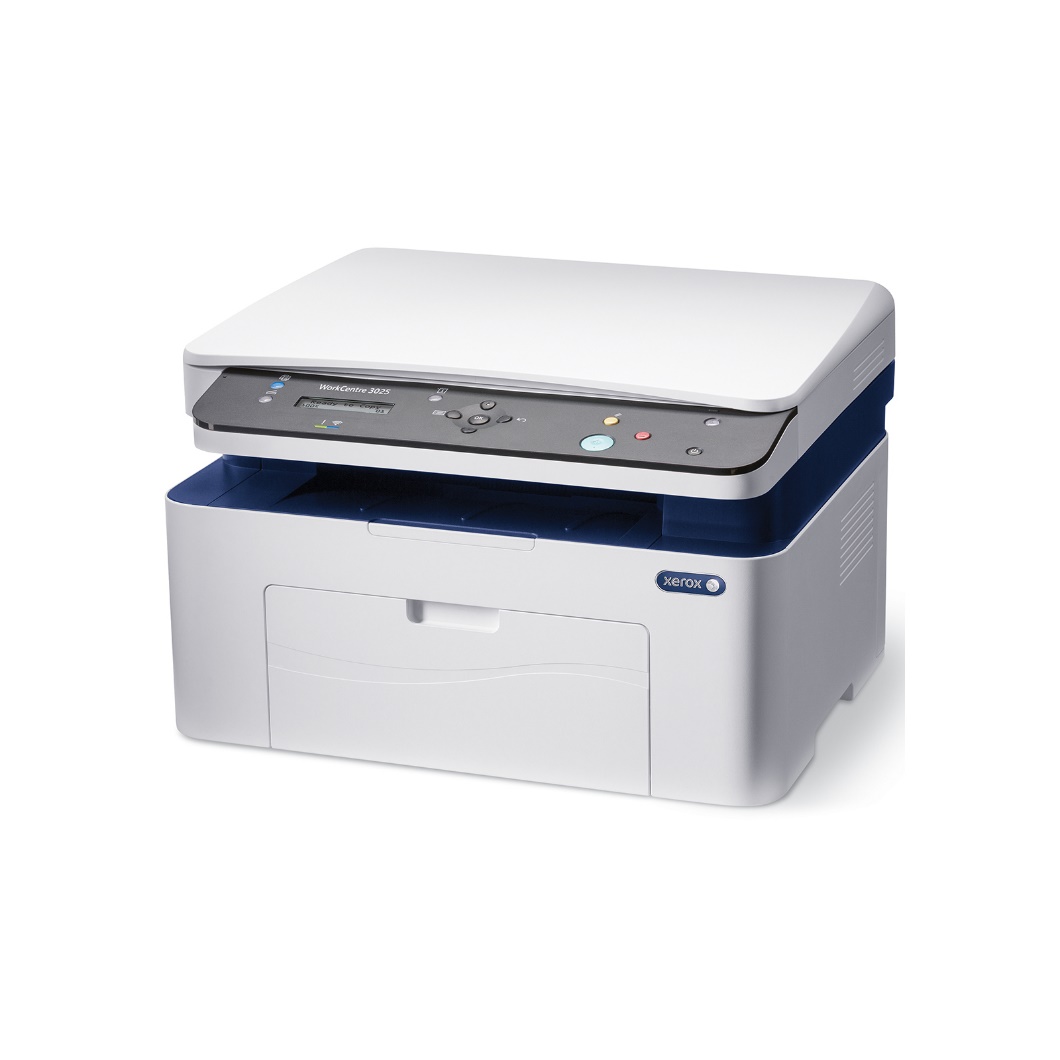 Назва предмета закупівліБФП лазерний Xerox WC 3025BiКод ДК 021:201530230000-0Код товару, визначеного згідно з Єдиним закупівельним словником, що найбільше відповідає назві номенклатурної позиції предмета закупівлі30232110-8 – Лазерні принтериКількість поставки товару3 шт.Місце поставки товару25002, м. КропивницькийСтрок поставки товарудо 01 червня 2024 року